                                                                                                              проект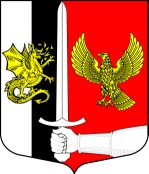 СОВЕТ ДЕПУТАТОВ МУНИЦИПАЛЬНОГО ОБРАЗОВАНИЯЧЕРНОВСКОЕ СЕЛЬСКОЕ  ПОСЕЛЕНИЕСЛАНЦЕВСКОГО МУНИЦИПАЛЬНОГО РАЙОНАЛЕНИНГРАДСКОЙ ОБЛАСТИРЕШЕНИЕ____2019   № ___О внесении изменений и дополнений в решение совета депутатов Черновского сельского поселения от 24.09.2013 № 235 «О создании муниципального дорожного фонда муниципального образования Черновское сельское поселение Сланцевского муниципального района Ленинградской области»            В соответствии с  пунктом 5 статьи 179.4 Бюджетного кодекса Российской Федерации,  решением совета депутатов Черновского сельского поселения от 25.07.2008 № 144 «Об утверждении положения о бюджетном процессе в муниципальном образовании Черновское сельское поселение Сланцевского муниципального района Ленинградской области» (с изменениями и дополнениями) и на основании Представления Сланцевской городской прокуратуры от 14.03.2019 № 7-91-2019/60, совет депутатов муниципального образования Черновское сельское поселение Сланцевского муниципального района Ленинградской области РЕШИЛ:              1. Внести в решение совета депутатов  Черновского сельского поселения от 24.09.2013 № 235 «О создании муниципального дорожного фонда муниципального образования Черновское сельское поселение Сланцевского муниципального района Ленинградской области» следующие изменения и дополнения:- в пункте 2.2 Порядка формирования и использования средств муниципального дорожного фонда муниципального образования Черновское сельское поселение Сланцевского муниципального района Ленинградской области вместо слов «на очередной финансовый год» читать «сроком на три года (на очередной финансовый год и плановый период)».       2. Опубликовать настоящее решение в приложении к газете «Знамя труда» и разместить на официальном сайте муниципального образования Черновское сельское поселение Сланцевского  муниципального района Ленинградской области.      3. Настоящее решение вступает в силу после  его  официального опубликования.          4. Контроль за исполнением решения возложить на комиссию по бюджету, налогам и тарифам.Глава муниципального образования                                        М.А.Филиппова